16 Medi 2020	16th September 2020Hysbysir bod cyfarfod misol o’r	Notice is hereby given that a monthlyCyngor i’w gynnal nos Fercher Medi 23	meeting of the Council is convened for Wednesday am 6.30 fel cyfarfod  zoom ar lein.	September 23 at 6.30pm as an online zoom meeting, AGENDA	AGENDA1.	Ymddiheuriadau am Absenoldeb.	1.	Apologies for Absence.2.	Datgelu Buddianau.	2.	Declaration of Interest.3.	I ystyried materion plismona.	3.	To consider policing matters.4.	Cadarnhau Cofnodion. 	4.	Confirmation of Minutes. 	Cyfarfod Pwyllgor Cyllid 14 Gorffenaf		Finance Committee 14th July	Cyfarfod Pwyllgor y Neuadd 14 Gorffenaf		Hall Committee 14th July	Cyfarfod y Cyngor 15 Gorffennaf		Council Meeting 15th July		Cyfarfod Pwyllgor Prosiect 1 Medi		Projects Committee Meeting 1st September5.	Adroddiadau Cyllid.	5.	Financial Reports. 	a) Cysoni cyfrif y banc		a) Bank reconciliation	b) Adroddiad ar wariant		b) Report on Expenditure	c) Adroddiad ar incwm		c) Report on Income 	d) Adroddiad ar wariant yn erbyn y gyllideb		d) Report on Expenditure against Budget6.	Derbyn copi o Adroddiad yr Archwilydd Allanol ar 	6.	To receive a copy of the External Auditor’s Report for the	gyfer blwyddyn ariannol 2018/19.		2018/19 financial year.7.	I dderbyn adroddiad oddiwrth y Swyddog Datblygu	7.	To receive a report from the Community Development 	Cymunedol.		Officer. 8.	Cymeradwyo fersiwn derfynol yr Adroddiad 	8.	To approve the final version of the Wellbeing Annual		Blynyddol Lles a chadarnhau'r trefniadau ar gyfer 		Report and confirm arrangements for presenting report to	cyflwyno adroddiad i'r Bwrdd Gwasanaethau 		the Public Service Board. 	Cyhoeddus.					 9.	I dderbyn adroddiad oddiwrth y Swyddog	9.	To receive a report from the Operations Manager.	Gweithrediadau.10.	Derbyn rhybudd o gynnig oddiwrth Cyng Llinos	10.	To receive a notice of motion from Cllr Llinos	Davies:		Davies:	'I ystyried a phe bai'n bosib cymryd penderfyniad ar y 	'To consider whether it would be possible to make a 	canlynol:...		decision on the following:a) Creu 'Gwesty Trychfilod' (yn y parciau).		a) Create an 'Insect Hotel' (in the parks).b) Darparu bagiau baw ci ger mynedfa pob parc.		b) Provision of dog fouling bags at each park entrance.c) Gosod man parcio beics yn y Tymbl a Cross Hands.		c) Installation of cycle parking at Tumble and Cross 				    Hands.ch) Creu campfa awyr agored (parc Cross Hands ??)		d) Create an outdoor gym (Cross Hands park ??)d) Creu ardaloedd o flodau gwyllt yn y parciau 		e) Creating wildflower areas in the parks (spring 2021)     (gwanwyn 2021)dd) Os nad yw'r gost yn rhy uchel, gosod hen luniau o'r 		f) 	If the cost is not too high, place old photographs of 	ardal o amgylch y Ward.			the area around the Ward.	e) 	Pe bai angen i'r CC brynu biniau ar gyfer y parciau, 		g)	Should the CC need to purchase bins for the parks,	ymrwymo i brynu a darparu biniau ailgylchu hefyd.			commit to purchasing and providing recycling bins as 				well.f)	Pe bai angen i'r CC brynu byrddau picnic (parciau), 		h)	Should the CC need to purchase picnic tables 		ymrwymo i brynu byrddau sy'n addas ar gyfer pobl sy'n		(parks), commit to purchasing tables that are suitable 	defnyddio cadair olwyn.			for wheelchair users.			11. Neuadd y Tymbl	11.	Tumble Hall 	(a) Ceisiadau am weithredoedd trwyddedig; 		(a) Applications for licensable activity;	(b) Adroddiad ar gweithgareddau yn y Neuadd;		(b) Report on activities at Tumble Hall;12.	Derbyn adroddiadau’r Cynghorwyr Sir yn	12.	To receive written County Councillors’ Reports.	ysgrifenedig.13.	I dderbyn cwestiynau ar fusnes y Cyngor.	13.	To receive questions on the business of the Council.	14.	Derbyn gohebiaeth oddiwrth Clwb Bowls Cross 	14.	To receive correspondence from Cross Hands 	Hands.		Bowls Club.15.	Ystyried y trefniadau ar gyfer Gwasanaeth Dydd y 	15.	To consider arrangements for the Remembrance Day	Cofio a'r troi goleu Nadolig ymlaen yng ngoleuni 		Service and Christmas Switch On in light of the current	argyfwng presennol y Covid. 		Covid crisis.16.	Derbyn gohebiaeth oddiwrth BT ynglyn a blwch ffôn	16.	To receive correspondence from BT regarding phone 		boxes.17.	Derbyn dyfynbrisiau am dywodio a gorffen y llawr i'r  17.	To receive quotations for the sanding and finishing of the neuadd.		floor to the hall.18.	Ystyried materion "mewn camera" ar ôl gwahardd 	18.	To consider “in camera” issues upon exclusion of the  y wasg a'r cyhoedd.  (Deddf cyrff cyhoeddus 		press and public.  (Public Bodies (Admission to 	(derbyn i gyfarfodydd)) 1960 		Meetings)) Act 1960 	Rheswm am y gwaharddiad:		Reason for exclusion: Commercially sensitive as well as materion personél/staffio sensitif yn fasnachol yn		confidential personnel/staffing matters.	ogystal â rhai cyfrinachol.a) 	 Cyfarfod y Pwyllgor Personel 3 Awst	a)	Personnel Committee Meeting 3rd Augustb)   Cyfarfod y Pwyllgor Personel 16 Medi	b)	Personnel Committee Meeting 16th September	D R Davies		D R Davies 	Clerc		ClerkCyngor Cymuned Llannon Community CouncilCyngor Cymuned Llannon Community CouncilCyngor Cymuned Llannon Community CouncilClerc/ ClerkMr David DaviesCwmffrwd FarmGlanammanCarmarthenshireSA18 2DZ07971 026 493david@ccllannon.org.uk 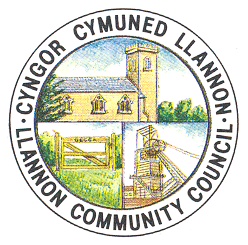 SCC/Trysorydd RFO/TreasurerMr Chris BowkettTumble HallHeol y NeuaddTumbleCarmarthenshireSA14 6HRweb-site    www.ccllannon.org.uk   - wefanweb-site    www.ccllannon.org.uk   - wefanweb-site    www.ccllannon.org.uk   - wefan